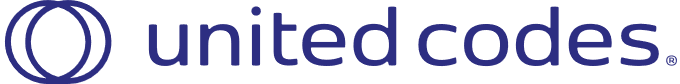 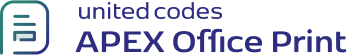 Demo to show the usage of Embed Tag in DOCX.The following contents are from the file fileToEmbed.{?embed fileToEmbed}
